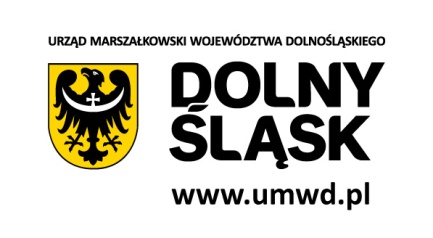 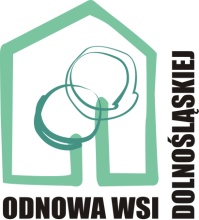 ……………………..……………………….                                                                                                                            Miejscowość, dataOświadczenieJa, niżej podpisany/-a oświadczam, że w budżecie Gminy ………………………….………zabezpieczono środki finansowe niezbędne do (nazwa Gminy)realizacji projektu pn. ……………………………………………………………………. .(tytuł projektu)Środki finansowe zostały zabezpieczone w dziale ………, rozdziale …………., paragrafie ……………..(wskazać paragraf wydatkowy) w wysokości ……………… .…………………………….     Podpis Wnioskodawcy